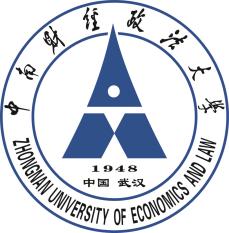 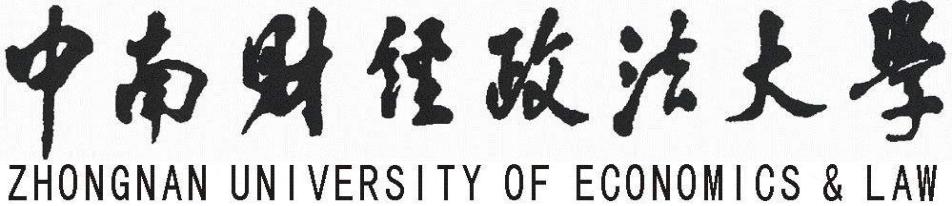 研究生科研助理/教学助理/管理助理/证明        ，男/女，    年    月出生，学号:           ，身份证号:                         ，              学院              专业        级     硕士研究生/博士研究生。该生于      年     月至     年     月担任我单位研究生科研助理/教学助理/管理助理岗位。特此证明。                        （设岗单位盖章）                         年    月    日地 址: 湖北省武汉市东湖高新技术开发区南湖大道182号                            邮 编:430073  